             Непосредственно   образовательная деятельность                                                                                             Понедельник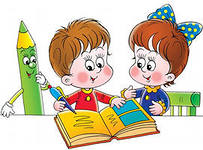        1.         Музыка                                                                        9.15-9.30       2.        Рисование                                                                   9.40-9.55                                                          Вторник       1.  Коммуникация                                                                 9.00-9.15         2.   Физическая культура                                                     9.25-9.40                                                 Среда       1. Формирование элементарных           математических представлений                                   9.15-9.30       2. Музыка                                                                                 9.40-9.55                                              Четверг             1. Физическая культура                                                       9.15-9.30       2. Формирование целостной           Картины мира                                                                     9.40-9.55                                             Пятница      1. Лепка/Аппликация                                                            9.15-9.30  